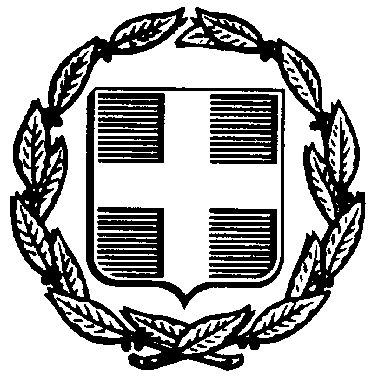 ΘΕΜΑ: « ΠΡΟΣΚΛΗΣΗ ΕΚΔΗΛΩΣΗΣ ΕΝΔΙΑΦΕΡΟΝΤΟΣ ΓΙΑ ΠΡΑΓΜΑΤΟΠΟΙΗΣΗ ΕΚΔΡΟΜΗΣ»ΣΧΕΤ:     129287/Γ2/2011 Υ.Α (ΦΕΚ 2769/τ. Β΄/02-12-2011)Το σχολείο μας προτίθεται να πραγματοποιήσει μία εκπαιδευτική επίσκεψη σε Ναύπλιο- Αθήνα.Ημερομηνία αναχώρησης: 06/12/2016μέχρι 07/12/2016 στο Ναύπλιο  και  συνέχεια 07/12/2016  μέχρι 10/12/2016 (ημερομηνία επιστροφής) στην Αθήνα (μία διανυκτέρευση στο Ναύπλιο και τρεις διανυκτερεύσεις στη Αθήνα ). Θα συμμετάσχουν   20 μαθητές (   8 κορίτσια ,   12  αγόρια) και δύο (2) συνοδοί καθηγητές. Προκειμένου και σύμφωνα με την κείμενη νομοθεσία να επιλεγεί το ταξιδιωτικό γραφείο που θα οργανώσει την παραπάνωεκπαιδευτική εκδρομή των μαθητών της Γ΄ τάξης, παρακαλούμε να μας αποστείλετε - σε περίπτωση που ενδιαφέρεστε – μέχρι  την Πέμπτη  10/11/2016 και ώρα 11:00π.μ. στο σχολείο (ταχυδρομικώς ή με οποιοδήποτε άλλο τρόπο) κλειστή προσφορά. Εκπρόθεσμες προσφορές δεν θα  ληφθούν υπόψη. Με την προσφορά θα πρέπει να υπάρχει  και υπεύθυνη δήλωση ότι το πρακτορείο διαθέτει ειδικό σήμα λειτουργίας, το οποίο βρίσκεται σε ισχύ και αριθμό ασφαλιστηρίου συμβολαίου επαγγελματικής ευθύνης.Επιθυμούμε:Τα ξενοδοχεία τα οποία θα προταθούν, ένα ή περισσότερα, να αναφέρονται ονομαστικάΌλα τα δωμάτια (   8  δίκλινα ,     1 τρίκλινο  και     3 μονόκλινα ) να βρίσκονται συγκεντρωμέναστο ίδιο κτίριοκατά προτίμηση σε ένα ή το πολύ δύο ορόφους και να προσδιορίζεται η κατηγορία του καταλύματος(κατά  προτίμηση  4*).Στη διαμονή να συμπεριλαμβάνεται πρωινό.Το λεωφορείο να είναι στη διάθεσή μας για την πραγματοποίηση των μετακινήσεων.Ασφάλεια αστικής ευθύνης Απαιτείται Ασφάλιση Ευθύνης Διοργανωτή σύμφωνα με την κείμενη νομοθεσία και επίσης πρόσθετη ασφάλιση που να καλύπτει τα έξοδα σε περίπτωση ατυχήματος ή ασθένειας. Υπεύθυνη δήλωση όπου θα φαίνεται ότι τα λεωφορεία πληρούν  τις απαιτούμενες προϋποθέσεις και είναι τεχνικά ελεγμένα από τις δημόσιες υπηρεσίες. (να αναγραφεί   το έτος κατασκευής του λεωφορείου, ΚΤΕΟ, δελτίο  καταλληλότητας, ζώνες ασφαλείας κλπ) Στο πρόγραμμα  να περιλαμβάνονται οπωσδήποτε οι παρακάτω τόποι των επισκέψεων:ΕπίδαυροςΠλανητάριοΕθνικό αστεροσκοπείο Περιήγηση σε παραδοσιακά μέρη της πόλης (Πλάκα-Μοναστηράκι)Σημειώνουμε ότι :Οι προσφορές θα ανοιχτούν όπως προβλέπει ο νόμος την ίδια μέρα ενώπιον επιτροπής καθηγητών, αντιπροσώπων των μαθητών και του Συλλόγου Γονέων και Κηδεμόνων.Θα πρέπει να αναφέρεται η τελική συνολική  τιμή της εκδρομής και η επιβάρυνση ανά μαθητή.Ο  ΔιευθυντήςΙΩΑΝΝΗΣ   Α. ΑΘΑΝΑΣΙΟΥΦΥΣΙΚΟΣ